内容：キャリアがダンス、職業講話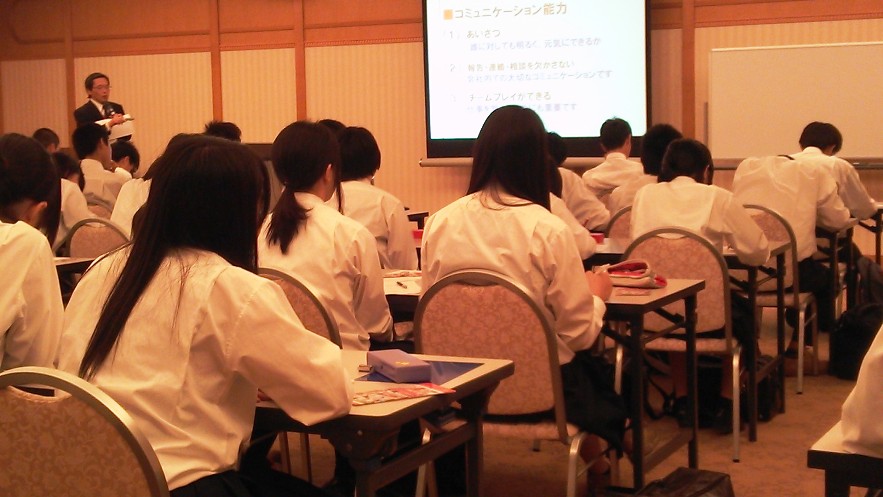 　　班・人数クラス１班　８０名１２H・１３H２班　６０名１４H・１６H半分３班　８０名１５H・１７H４班　６０名１１H・１６H半分場　所会議室１－A会議室１－B会議室２－A会議室２－B担当教諭◎宮田・北村由・上田◎斉藤・平野◎丸山・山崎・小原◎杉本・谷内14:00～14:10オリエンテーションオリエンテーションオリエンテーションオリエンテーション14:10～14:50キャリアガイダンス職業講話２株式会社モリワン浜本　勉氏職業講話３株式会社サンクス・ホクリア　　　荒木　宏昌氏キャリアガイダンス14:50～15:00休　　　　　憩休　　　　　憩休　　　　　憩休　　　　　憩15:00～15:40職業講話１株式会社ｼﾞｰｱﾝﾄﾞｴｽ萩原　扶未子氏キャリアガイダンスキャリアガイダンス職業講話４金沢信用金庫桜井　陽一氏15:40～15:50ワークシート記入ワークシート記入ワークシート記入ワークシート記入